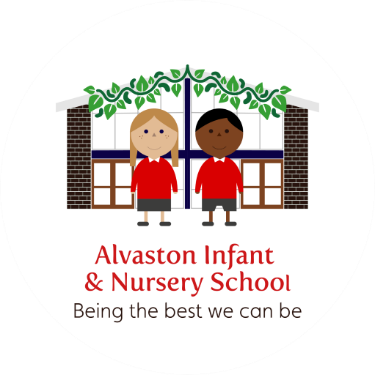 Alvaston Infant & Nursery School Information and Records RetentionAlvaston Infant & Nursery School is committed to responsible data management, observing best practice on the retention and destruction of information.The retention periods below are based on 2019 guidance from the Information and Records Management Society (IRMS). Whilst this is a summary document, further information and a more extensive set of retention protocols can be found at: http://irms.org.uk/page/SchoolsToolkit.In the information below, Y denotes the year of record creation. Y+1 therefore signifies year of creation plus one school year. Dom signifies date of meeting and DLE date of last entry. For accident reporting for example, DLE+3 therefore means date of last entry in the record book plus three years. For health and safety reporting DoI signals date of incident. DoD is date of departure and DoA is date of admission.Processes for recording the destruction of data including keeping a record or brief description of file contents, reference to the applicable retention period, date of approval for disposal and method and place of disposal should be observed.Retention GuidanceCategoryDocument Type Retention PeriodGovernanceGB Attendance RegistersDoM + 6GovernanceGovernor Induction, Checks and training recordsDoD + 6GovernanceRecords relating to Governor monitoring VisitsY+3GovernanceGovernor Training RecordsAs Governor fileGovernanceAnnual reports publishable or disclosed to partners including DfEY+10GovernancePrevious or amended policy draftsOn replacementAdmissionsRecords relating to creation/change of admissions policyLife of policy +3AdmissionsWhere application is successfulDoA +1 AdmissionsWhere appeal is unsuccessfulResolution +1AdmissionsRegister of admissionsDate of record +3ComplaintsComplaints investigated by governing body or principal If pertaining to concerns of negligence involved, year +15 If pertaining to concerns relating to safeguarding or CPY+6OperationsSEN recordsTransfer to onward destination or DOB + 31OperationsSafeguarding recordsTransfer to onward destination or DOB + 25OperationsChild protection information held on the pupil fileAs pupil fileOperationsPupil educational recordsFile follows pupil Follows pupil or DOB +25OperationsSummary examination resultsY+6OperationsSLT minutesY+3OperationsGeneral records created by staff and not subject to other specific requirementsY+6OperationsSchool development plansY+3OperationsGDPR and information consentsDoDOperationsNewsletters and most school communicationsY+1OperationsVisitor logs inc electronic visitor recordsY+6OperationsHealth and safety risk assessmentsY+3OperationsAccident log booksDLE+3OperationsRIDDOR reportableDate of incident +3HRCandidate application informationDate of appointment + 6 monthsHRAnnual appraisal recordsY+6HRStaff training records Staff safeguarding training recordsAs personnel file Date of training +40HRRecords of any CP allegation against a staff memberTo date of ordinary retirement +10HRDisciplinary and grievance recordsSee IRMS guidanceHRStaff absence recordsY+3